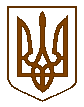 Баришівська  селищна  радаБроварського  районуКиївської  областіВиконавчий комітетР О З П О Р Я Д Ж Е Н Н Я                                29.06.2021                              		   	                                       № 101- 03-03Про проведення позачергово засідання виконавчогокомітету Баришівської селищної ради            Відповідно до ст.42, ст.53 Закону України «Про місцеве самоврядування в Україні», у зв’язку із виробничою необхідністю термінового розгляду питань життєдіяльності громади:Скликати позачергове засідання виконавчого комітету Баришівської селищної ради  01.07.2021 об 09.00.  Місце проведення – актова зала приміщення селищної ради за адресою: смт Баришівка, вул. Центральна, 27.На розгляд виконавчого комітету  винести питання:Про створення Комісії з питань спрямування субвенції з державного  бюджету на проектні, будівельно-ремонтні роботи, придбання житла та приміщень для розвитку сімейних та інших форм виховання,  наближених до сімейних, підтримку малих групових будинків та забезпечення житлом дітей-сиріт, дітей, позбавлених батьківського піклування, осіб з їх числа при виконавчому комітеті  Баришівської селищної ради.Про внесення змін до рішення виконавчого комітету від 02.06.2021 № 140 «Про проведення конкурсу на посаду керівника комунального закладу загальної середньої освіти Баришівської селищної ради».Про заборону руху автотранспорту від вул. Київський Шлях до  ДНЗ «Промінь» в смт Баришівка.Про квартирний облік громадян/Про взяття на квартирний облік громадян, які потребують поліпшення житлових умов неповнолітньої Ткачук О.С..Про взяття на квартирний облік громадян, які потребують поліпшення житлових умов неповнолітнього  Цибки Б.М..Контроль за виконанням розпорядження покласти на керуючу справами (секретаря ) виконкому Нестерову О.М..   Селищний голова        ( підпис)                                   Олександр ВАРЕНІЧЕНКО